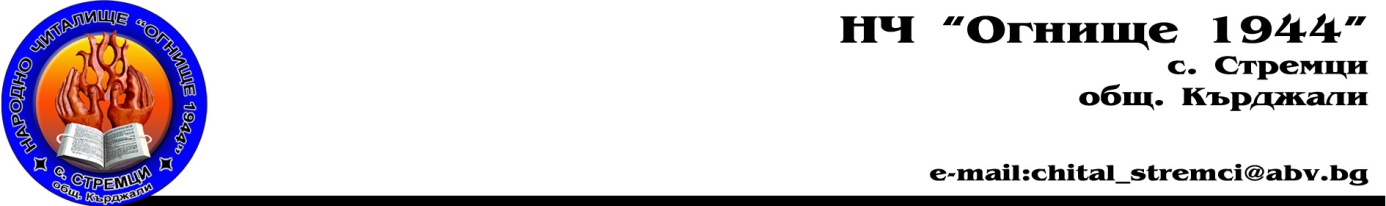 ГОДИШЕН ОТЧЕТЕН ДОКЛАД             	І.Обща характеристика на читалището	    Читалище „Огнище  с. Стремци е основано през далечната 1944  година.  Целта на читалището е да задоволява потребностите на населението, като развива и обогатява културния живот, социалната и образователната дейност в с. Стремци и района. Цели да разшири и закрепи придобитата в училище грамотност, запази обичаите, традициите, разширява знанията, приобщава към ценностите и постиженията на науката, изкуството и културата.През 2018г. всяка седмица продължиха репетициите на танцовите  групи. Всяка сряда, дори и през лятото клубът на младия журналист към читалището продължи своите сбирки. Всяка седмица материалите написани от децата бяха публикувани в регионалните вестници, които бяха изпратени по електронен път от читалището. Всеки месец продължават своите сбирки и групата за обичаи към читалището.По различни поводи през годината активни читатели, потребители, самодейци бяха наградени с грамоти, книги и предметни награди. През 2018 година в читалището продължиха да се организират и провеждат рождени дни и годишнини на членове и самодейци, читатели и потребители. ІІ. Библиотечна и информационна дейностБиблиотеката е най-важното звено на читалището. Тя е любимо място за учениците и редовните читатели.  Днес тя е модернизирана, оборудвана с компютри,  и предлага нови услуги, не само традиционните. В НЧ „Огнище 1944” книжният обмен е основното в дейността на библиотеката, но това не е всичко. Освен художествена литература, в библиотеката се предлагат вестници и списания, предлага се и помощна учебна литература. Стремежът ни е непрекъснато обогатяване на фонда и то с литература, която да задоволи потребностите на нашите читатели от всички възрасти. Нашата основна задача е да търсим подходящи форми за привличане на повече хора в библиотеката, особено децата, у които трябва да създадем интерес към книгата - художествена и научна, както и навици за четене. Днешните читатели-деца са утрешните възрастни читатели. Естествено е по-малките деца до четвърти клас да се интересуват най-вече от детската литература, докато по-големите търсят и помощна литература по различни предмети – за радост, библиотеката е техен незаменим помощник. Размножителната техника по програма „Глобални библиотеки” също е в помощ на учениците и потребителите на библиотеката.През 2018 год. продължихме с традицията за колективно четене и разказване на приказки и други детски книжки с най-малките. Библиотеката поддържа постоянно витрини както за нови книги, така и за бележити дати и годишнини, а освен това осигурява литературни и нагледни материали за всички празници и чествания.И през тази 2018 година  бяха направени дарения на книги в читалището. От 9381 тома през 2017 г. библиотечният фонд се е увеличил на 9598 библиотечни единици.С откриването на библиотечно-информационния център по Програма „Глоб@лни библиотеки- България” през 2009 , библиотеката се превърна и в информационен и обществен център, където жителите на село Стремци и други от района получават безплатен достъп до интернет и услуги. През 2018 год. бяха издадени 2 броя вестник “Огнище”. Също така подредената фотоизложба от стари и нови снимки в читалището продължава да радва хората и гостите на село Стремци.            Своята работа продължиха клубът на младия журналист и кръжокът по рисуване. Те участват във всички инициативи на читалището.Ръководството на читалището благодари на всички художествени ръководители и други, които работиха безвъзмездно.    	 ІІІ. Любителско – художествено творчество	Ето и формите на участие и изява в местни, регионални, национални и международни фестивали, конкурси и други:В Историческия музей – читалището организира еднодневна екскурзия до град Кърджали за децата от клуб „Млад журналист”. Децата с ръководител Петър Рашков посетиха арт-галерия „Кръг” и Историческия музей.Ден на родилната помощ (Бабинден) -21.01.2018 год.Както всяка година така и тази читалище "Огнище 1944" - с. Стремци, общ. Кърджали организира празненство по случай Деня на родилната помощ. С група жени от селото посетихме здравната сужба в с. Стремци, където млада булка родила наскоро поля с вода ръцете на медицинските работници, подари им символичните дарове кърпа и сапун. Вечерта празненството продължи в ресторант „Меаца” в гр. Кърдали.  Наши гости бяха Хафизе Джелил и Юркюш Рамадан - акушерки в Акушеро-гинекологичното отделение на МБАЛ „ Д-р Атанас Дафовски" гр. Кърджали.Вестник „Огнище”Излезе брой 15 на читалищния вестник "Огнище", издаван от клуба на младия журналист. Този път повечето от материалите написаха децата от 3 и 4 клас, които са основното ядро на клуба и които се справиха чудесно. Малки жестове- по случай Деня на влюбените с децата от пети и шести клас изработихме сърчица с послания, които бяха раздадени на читатели, потребители, родители, учители и хората в центъра на селото.Обсъждане на любима книга в библиотекатаС нашите малки читатели от трети клас от ОУ „СВ. св. Кирил и Методий”- с. Стремци обсъждахме любимата книга на всички деца "Пипи Дългото чорапче ". Забавлявахме се и с песента за нея, която бяха научили.Работна срещаНа 16 февруари се проведе работна среща в Стамболово във връзка с проекта на МИГ „Стамболово- Кърджали54”Ден на Майчиния език в село СтремциЗа осма поредна година в село Стремци празнувахме Международния ден на майчиния език – 21 февруари. Организатори бяха читалище „Огнище 1944” и ОУ „Св. св. Кирил и Методий”.
Залата на читалището едва побра многото желаещи да присъстват на тържеството. Имаше песни, танци, стихове. Най-малката танцова група при читалището представи своя първи танц пред публика. Много от децата рецитираха свои авторски стихове.
Международният ден на майчиния език се превърна в истински празник за хората от селото.Първокласници в библиотеката-23.02Първокласниците от ОУ“Св.св. Кирил и Методий“ с класен ръководител Виктория Кацарова посетиха библиотеката при НЧ „Огнище 1944“-с. Стремци, общ. Кърджали. С грейнали от щастие очи, първокласниците с интерес разглеждаха пъстроцветните книжки и любопитно протягаха ръце към тях. С трепет и вълнение те търсиха изучените вече букви и разглеждаха илюстрациите. На тръгване обещаха, че ще станат наши читатели когато научат всички букви.Работилничка за мартеничкиС доброволците от ОУ”Св. св. Кирил и Методий” подготвихме ръчно изработени мартенички, с които накичихме нашите читатели, потребители, учители и хората от с. Стремци.Изненада за 8 мартС учениците от клуба на младия журналист при читалището в Стремци, изненадахме приятно преподавателките от училището в селото,читателите, потребителите на читалището, а също така и техните майки. Тъй като библиотеката разполага с модерна техника, на място направихме малки книжки със стихове за жената и майката и ги подарихме на учителките, читателите и майките по случай Осми март. Всички останаха много доволни от „различните” подаръци. Осмомартенско дамско партиНЧ „Огнище 1944” с. Стремци организира осмомартенско дамско парти за жените от район Стремци, в ресторант „Меаца” гр. Кърджали.Пътят към библиотеката-23.03Вече мога да чета- априлПървокласниците от ОУ "Св. св. Кирил и Методий" -с. Стремци, общ. Кърджали с класен ръководител Виктория Кацарова посетиха библиотеката при НЧ "Огнище 1944" с. Стремци. Поводът е провеждащата се ежегодно национална инициатива „Маратон на четенето“. Учениците се похвалиха, че вече могат да четат. Те се запознаха с библиотеката, с правилата – как се става читател, с читателските картони, как се ползват книгите в заемна и в читалня. Разбраха каква е разликата между книжарница и библиотека. Накрая всички се регистрираха като читатели и заеха пъстроцветни книжки за дома.Маратон на четенето пред библиотеката-  с децата от начален курс.Деца четат на децаНа 20.04 във връзка с инициативата "Маратон на четенето 2018" второкласниците от ОУ"Св. св. Кирил и Методий" с класен ръководител Айтен Фаик посетиха библиотеката при НЧ "Огнище 1944" в с. Стремци. Децата четоха и преразказваха любими приказки. На мултимедийния екран по проект „Глобални библиотеки- България” те гледаха и филма „Пипи Дългото чорапче” Прочети и нарисувайПоредните посетители в библиотеката по повод „Маратона на четенето” бяха децата с обучителни трудности от ОУ "Св. св. Кирил и Методий" с ръководител Мариана Колева. Децата прочетоха любими приказки, след което нарисуваха любим герой и любима сценка. Всички деца получиха поощрителни награди.Маратон на четенетоДецата от клуба на младия журналист при НЧ "Огнище 1944" с. Стремци, общ. Кърджали също се включиха в Маратона на четенето 2018. Освен че писаха материали за проведените мероприятия за Маратона на четенето, заедно с техния ръководител Петър Рашков те четоха и драматизираха  любими приказки.ДарениеВ месеца на Международния ден на детската книга – 2 април и Международния ден на книгата и авторското право – 23 април дарение на книги в библиотеката при НЧ „Огнище 1944” – с. Стремци, общ. Кърджали направи госпожа Михаела Кирчева от гр. Кърджали.Помощник библиотекари- ученичките Пелин Байрам и Мелтем Шенол от трети клас  след кратък инструктаж за професията библиотекар, бяха доброволци в библиотеката. По повод походът на книгите те  помагаха на библиотекаря да обслужва читатели, да изписват и подреждат книгите, да обслужват в библиотечно-информационния център. За тях това е голямо забавление.Любима приказка ни прочетиПо повод „Походът на книгите” и „Маратона на четенето 2018” децата от ДГ „Мики Маус” с ръководител Севинч Юсуф посетиха библиотеката при НЧ „Огнище 1944” с. Стремци, общ. Кърджали. Те разгледаха красивите и богато илюстровани книжки в библиотеката. Председателят на читалището Бюлент Джелил им прочете приказката „Вълкът и седемте козлета”, която те сами избраха. Децата без никакво затруднение отговориха на въпросите, които им зададе библиотекарката Йълдъз Юсуф. Някои от децата пожелаха да преразкажат приказката, а след това с интерес гледаха на екран любимата си приказка и други любими детски филмчета.
В знак на благодарност децата пяха песнички, издекламираха стихове.Мултикултурният град
Мнозина кърджалийци се стекоха в Градската градина, за да се полюлеят на люлката, издигната по повод Гергьовден-Хъдърлез в рамките на тазгодишното издание на „Мултикултурният град”, инициирано от Арт сдружение „Кръг“ и Община Кърджали.
Събитието бе открито от кмета на община Кърджали инж. Хасан Азис, който поздрави с празника християни и мюсюлмани. За всички присъстващи бе представена и богата музикална програма, в която участва и групата за обичаи при НЧ"Огнище 1944" с.Стремци, общ. Кърджали.Малките журналисти от Стремци се срещнаха с кмета на гр. Кърджали инж. Хасан Азис – Момичетата от клуба на младия журналист към читалището много се зарадваха, че се срещнаха с кмета на общ. Кърджали инж. Хасан Азис, защото дотогава  повечето от тях бяха го виждали само на снимка. Двата клуба се събраха заедно -Младите журналисти от гимназията по транспорт в  Крумовград и момичетата от клуба на младия журналист към читалището в Стремци се срещнаха в читалище „Огнище 1944”. Целта беше за да се опознаят двата клуба и обменят опит. Децата посетиха и Каменните гъби край село Бели пласт.24 майПо случай 24 май – Денят на българската просвета и култура и славянската писменост кметът на община Кърджали инж. Хасан Азис награди изявени учители, директори на учебни заведения, дейци на културата, работещи в сферата на музиката, театъра, изобразителното изкуство и литературата. Читалищната секретарка Йълдъз Юсуф също беше из между наградените.Регионална конференция "Библиотеките- възможности и предизвикателства"По повод 11 май - професионалния празник на библиотекарите, в Кърджали се проведе регионална конференция под надслов "Библиотеките - възможности и предизвикателства". Домакин на форума беше Регионалната библиотека "Никола Вапцаров" в Кърджали. Нашето читалище се включи с презентация на тема”Пътят на библиотеката”. Детски празник с творчеството на Петя КараколеваНа 26.05.2018 год. малката танцова група при НЧ "Огнище 1944" с. Стремци, общ. Кърджали участва в единадесетия фестивал на детското творчество "Петя Караколева". 
Прегледът на детското творчество "Петя Караколева" е част от програмата на Националната награда за детска литература “Петя Караколева”. Организатор е Народно читалище “Обединение 1913” гр. Кърджали със съдействието на Творчески архив «Петя Караколева» и община Кърджали.Вестник „Огнище” брой 16Излезе брой 16 на вестник „Огнище” към читалището в Стремци. За първи път в своята история вестникът бе направен само от момичета, които са от трети и четвърти клас.Във вестника може да прочетете интервюто на момичетата с тяхната любима учителка, за срещата с кмета на Кърджали инж. Хасан Азис, анкета за тяхната любима книга по кодовото название „Ние сме супер”, пет кратки разказа за техните родни села, каква изненада подготвиха те на своите учителки за Осми март и куп други неща. Да не пропуснем и разказа на една бивша участничка в клуба и бъдеща студентка още преди да е завършила гимназия. Е, това го могат само децата от Стремци!
Всички малки журналистки получиха по една книга, награда от читалището.Рожден ден 
Поредната среща на групата за обичаи при НЧ "Огнище 1944" -с. Стремци, общ. Кърджали. Отпразнувахме и 60 годишния юбилей на Семат Мехмед от групата.Дружеството на журналистите дари книга на краевед на читалищата в област КърджалиПредседателят на журналистическо дружество “Мара Михайлова” в Кърджали Красимир Ангелов дари на читалищата в област Кърджали книгата на Никола Иванов „По дирите на патриарх Евтимий”. 
Секретарите на читалища получиха книгите с автограф на специална среща на 29 юни, организирана в НЧ „Обединение 1913” Кърджали.„Мистични разходки из България”Младата журналистка Боряна Кръстева дари книгата си „Мистични разходки из България” на читалищата в област Кърджали. На среща в 
НЧ”Обединение 1913” тя запозна читалищните секретари със своите пътувания из страната, както и забележителностите на региона, които е отразила в книгата си. Ежемесечна срещаПоредната ежемесечна среща на групата за обичаи при НЧ "Огнище 1944" -с. Стремци, общ. Кърджали. Отпразнувахме и рождения ден на Мюзеин Джелил от групата.ДарениеВсяко лято сестрите Еда и Ебру от Турция са на гости у баба си в с. Стремци. През лятото те са редовни читатели и потребители на библиотеката. Тази година те ни дариха книги на турски език. Двете момичета с помощта на библиотекаря  много искат да научат и българския език, за да могат да прочетат книги от български автори."Обучение на екипа на МИГ 'Стамболово-Кърджали 54' в село Мост, общ. Кърджали за придобиване на умения за разработване и управление на проекти и постигане на обществена активност в местната общност"."Обучение на екипа на МИГ 'Стамболово-Кърджали 54' в с. Перперек, общ. Кърджали за придобиване на умения за разработване и управление на проекти и постигане на обществена активност в местната общност".Детската писателка и журналистка Божидара Ангелова дари от новоиздадената си книга „Здравей, Книгария“ на читалищните библиотеки в община Кърджали.Поредната ежемесечна среща на групата за обичаи при НЧ "Огнище 1944" -с. Стремци, общ. Кърджали.Забавно лято в читалището- с разнообразни инициативи всяко лято децата от район Стремци се въвличат в придобиването на нови знания и умения, на сръчности и опит в различни видове изкуство. Децата показват и различните свои таланти- танцуване, писане, рецитиране, рисуване. Най-активните на края на лятото бяха наградени с книги.Екипът на Местна инициативна група „Стамболово-Кърджали 54“ проведе информационна среща с населението в НЧ "Огнище 1944"-село Стремци, общ. Кърджали за популяризиране на мерките по Стратегията за водено от общностите местно развитие (СВОМР). На нея бяха представени предстоящите приеми на проекти. Бяха разяснявани възможностите и условията за кандидатстване по тях.Поредната ежемесечна среща на групата за обичаи при НЧ "Огнище 1944" -с. Стремци, общ. Кърджали.Сдружението на турските и българските жени за приятелство в София дари книги на библиотеката при читалище "Огнище 1944" -село Стремци, община Кърджали. Книгите бяха доставени от членката на управителния съвет на сдружението Сейде Атакан.Откриване на клуба на младия журналист за учебната 2018/2019 година.Цвете срещу усмивкаДецата от клуба на младия журналист при читалище „Огнище” в Стремци, отново подаряваха цветя без никакъв повод.
Зарадваха с цвете техните майки.
Зарадваха с цвете техните учителки.
Зарадваха с цвете много жени, които срещнаха в село Стремци.
Направиха го за втори път.
Не искаха нищо в замяна. Само една усмивка.
И вместо една усмивка, получиха много. Защото всички жени се зарадваха много.Децата написаха и изпратиха материал за това в регионалните вестници.Националната седмица на четенето 2018По повод Националната седмица на четенето 22-26 октомври
децата от ДГ „Мики Маус” с. Стремци с г-жа Севинч Юсуф бяха на посещение в библиотеката при НЧ”Огнище 1944” -с. Стремци, общ. Кърджали. Идеята е да се популяризира четенето при децата и да свикнат с атмосферата на библиотеката. 
Децата гледаха анимационни филмчета, слушаха приказки, четени им от библиотекарката Йълдъз Юсуф. Те я поздравиха с песничките "Зеленчуци, който не яде" и "Хей ръчички, хей ги две", които бяха научили в детската градина. С много голям интерес децата разгледаха и книжки с илюстрации.Ежемесечна среща на групата за обичаиДарениеБиблиотеката при НЧ "Огнище 1944"-с. Стремци, общ. Кърджали получи дарение от книги. Настоятелството на читалището сърдечно благодари на семейство Тасеви от гр. Варна като им изпрати благодарствено писмо. Доброто е заразноМомичетата от клуба на младия журналист към читалището в Стремци, решиха сами да приготвят най-различни лакомства- курабии, кексчета, сладкиши. С тях направихме благотворителен базар в читалището. Всички бяха много изненадани, че сами решиха и приготвиха толкова вкусни неща. Момичетата също се зарадвахме, защото подариха събраните парични средства (които съвсем не бяха малко) на тяхна съученичка от ОУ „Св. св. Кирил и Методий”.Материал за благородната постъпка на децата беше публикуван и в регионалния вестник „Нов живот”.Любима приказка ни прочетиПо повод Националната седмица на четенето 22-26 октомври библиотекарката Йълдъз Юсуф гостува в ДГ „Пинокио“- с. Горна крепост, общ. Кърджали.
Децата заедно с тяхната госпожа Гюлшен Лютви я посрещнаха дружелюбно и с много усмивки. Всички с голям интерес разгледаха пъстроцветните книжки, които тя им занесе. Прочете им приказката „Вълкът и седемте козлета“, избрана от тях самите. Децата не се затрудниха и отговориха на въпросите зададени им от нея. Те също я изненадоха с драматизацията на приказката. Някои от децата споделиха, че любимите им приказки са „Косе Босе“, „Житената питка“, „Принцесата и граховото зърно“, „Червената шапчица“. Поздравиха я и с песнички, танци и стихчета. На тръгване всички изявиха желание да им гостува отново.Помощник-библиотекариПо случай Националната седмица на четенето 22-26 октомври читателите и потребителите на библиотеката при читалище „Огнище 1944“ с. Стремци бяха посрещнати и обслужвани от помощник-библиотекарите Севгинур Юксел, Илкай Байрам, Халисе Фикрет, Юзнур Халил, Себахтин Сефтин и Илкер Мехмед от седми клас от ОУ“Св. св. Кирил и Методий“-с. Стремци.ДарениеСлед книгите, които дари сдружението на турските и българските жени за приятелство в София, сдружението този път поиска да ни зарадва с 15 компютъра. Поради липса на голяма зала ни зарадваха като подариха на читалището чисто нови два компютъра. Членката на управителния съвет Сейде Атакан от София гостува в читалището и обеща на читалищния секретар Йълдъз Юсуф, че ще продължат да помагат на читалището.Първокласници в библиотекатаПо случай Националната седмица на четенето 22-26 октомври учениците от първи клас с г-жа Айтен Фаик от ОУ “СВ. св. Кирил и Методий“ –с. Стремци, общ. Кърджали посетиха библиотеката при НЧ „Огнище 1944“. Посрещнахме ги с помощник библиотекарките Севгинур Юксел, Илкай Байрам, Халисе Фикрет и Юзнур Халил от седми клас с класен ръководител Радиана Христова. Някои от първокласниците се похвалиха, че и преди когато са били в детската градина са посещавали библиотеката.Деца четат на децаПо случай Националната седмица на четенето 22-26 октомври с помощник-библиотекарите Илкер Мехмед, Себахтин Сефтин, Севгинур Юксел, Илкай Байрам, Халисе Фикрет и Юзнур Халил от седми клас от ОУ“Св. св. Кирил и Методий“-с. Стремци посетихме ДГ “Мики Маус“. Бяхме посрещнати с радост и много усмивки.Най-добър четец- с учениците от пети клас от ОБУ „Св. св. Кирил и Методий” и с госпожа Радияна Христева- учителка по БЕЛ в НЧ „Огнище 1944” организирахме състезание за най-добър четец. Учениците четоха и се състезаваха. Първенец в състезанието беше Раиф Синан от с. Соколяне. Имаше втора и трета награда.Национален форум "Библиотеките днес и цифровата трансформация" 2018На 8 и 9 ноември в гр. София се проведе Национален форум „Библиотеките днес и цифровата трансформация“ 2018 под патронажа на г-жа Мария Габриел, комисар по цифровата икономика и общество. На форума участва читалищния секретар Йълдъз Юсуф. 
Форумът беше открит от доц. Венцислав Велев, председател на УС на Фондация Глобални библиотеки - България. Приветствиe поднесе заместник-министърът на образованието и науката г-жа Деница Сачева, която подчерта важната социална роля на библиотеките за подобряване на дигиталната грамотност на гражданите и за справяне с дезинформацията в Интернет. Участниците във Форума приветства и г-жа Зорница Русинова, заместник-министър на труда и социалната политика. Тя акцентира върху ролята на дигиталната грамотност на пазара на труда и на ефективното сътрудничество между министерството и ФГББ.
Участниците във Форума бяха поздравени и от Столична община, Асоциация „Българска книга“, Комисията по въпросите на децата, младежта и спорта и Комисията по културата и медиите към Народното събрание на република България.
В заключителната си реч в рамките на Националния форум „Библиотеките днес и цифровата трансформация“ 2018 Мария Габриел, комисар по цифровата икономика и общество и патрон на Форума, подчерта, че въпреки предизвикателствата, библиотеките предоставят „уникално културно пространство“ и са „пазители на богатото културно-историческо наследство на Европа“. Цифровизацията на ресурсите им ги прави достъпни, независимо от „времето, пространството и физическите предизвикателства“.
Г-жа Габриел обеща в качеството си на комисар да търси и осигурява подкрепа за библиотеките. 
Тя подчерта и ролята на виртуалната и добавената реалност за ангажиране на вниманието на младите. Рожден ден
Празнуване на рождения  ден на нашата самодейка Шерифе Бекир в читалището. ДарениеНЧ "Огнище 1944" -с. Стремци, общ. Кърджали получи дарение от писателите-изследователи Емел Балъкчи и Мехмед Алев на техни авторски книги. В една от книгите си те бяха отредили място и на нашите самодейци от с. Стремци, и на нашите традиционно ястия.Библиотеката при НЧ "Огнище 1944"-с. Стремци, общ. Кърджали получи дарение от нови книги. Настоятелството на читалището сърдечно благодари на Вера Ангелова от София като й изпрати благодарствено писмо за този благороден жест .Поредното събиране на групата за обичаи при НЧ "Огнище 1944"- с. Стремци, общ. Кърджали.„ Медийна грамотностВ Регионална библиотека "Н.Й.Вапцаров" се проведе обучение по медийна грамотност по програма „Глобални библиотеки-България. Лектор бе Жюстин Томс-преподавател в Нов български университет и световно признат експерт по безопасен интернет. Читалищната секретарка Йълдъз Юсуф също беше поканена на обучението. Анализираха се редица теми за медийната консумация в България и по света, спецификите на онлайн пространството и онлайн медиите, фалшиви новини и етичност в социалните мрежи.
 Практическите уеб занимания за разширената реалност и изкуствения интелект бяха разгледани и в контекста на значението на библиотеките в новия технологичен свят.Викторина с интересни въпросиВ НЧ „Огнище 1944” организирахме викторина с най-различни въпроси- занимателни, от областта на географията, спорта, литературата, математиката.  Децата от ОБУ „Св. св. Кирил и Методий” отговориха на повечето въпроси, а за всеки правилен отговор имаше хубави награди.В дните 26 и 27 ноември 2018 г., Регионална библиотека "Н. Й. Вапцаров" организира курс "Библиотеките и поколението Z – предизвикателства и възможности". В него, освен представители на библиотеката, се включиха и библиотекари от училищни библиотеки  и читалищната библиотека в село Стремци .
Обучението бе фокусирано върху идентифицирането на иновативни услуги и подходи, които обществените и училищните библиотеки да разработят и да предложат на представителите на поколението Z. То включваше лекции и практически упражнения. Стремежът на практическите занятия бе да се направи връзка с конкретни житейски и професионални ситуации. По време на обучението участниците бяха насърчавани да търсят реално приложение на придобитите знания и умения.
Поколението Z са първите деца на новото хилядолетие. Те са родени след 2000 г. и понастоящем голяма част от тях са в тийнейджърска възраст. Една от специфичните характеристики, които определят профила на това поколение е, че то живее във високотехнологична среда, активно използва социалните медии, поддържа непрекъсната, устойчива и опосредствана от технологиите комуникация със света.Деца от Стремци зарадваха малките пациенти в детското отделение в болницата в КърджалиЗа четвърта поредна година преди Новогодишните празници децата от Клуба на младия журналист към читалището в Стремци с ръководител Петър Рашков приготвиха кутии с много подаръци и зарадваха  децата от детското отделение на  МБАЛ ”Д-р Атанас Дафовски” АД в Кърджали.Доброто се връщаСлед като децата от клуба на младия журналист към читалището в Стремци с ръководител Петър Рашков за четвърта поредна година раздадоха кутии с подаръци на болни деца в детското отделение на болницата в Кърджали, малките журналисти също получиха кутии с много подаръци в тях, осигурени им от кърджалийската фондация „ДАР”.
За кой ли път се оправда правилото, че който дава – получава. Защото днес Стореното добро винаги се връща, затова радостта на децата от Стремци беше голяма. Но беше и напълно заслужена. Да бъдем по добриНЧ „Огнище 1944” бе поканено на благотворителен коледен базар под надслов „Да бъдем по добри”, който бе отворен от 19.12 до 21.12 в сградата на училището. Със събраните средства бе подпомогнато наше момиче от район Стремци.Малката танцова група при читалището взе участие в Новогодишното тържество в ОУ „СВ.св. Кирил и Методий”, в което бяхме поканени.Последната за тази година ежемесечна среща на групата за обичаи при НЧ"Огнище 1944"-с. Стремци, общ.Кърджали. НЧ „Огнище 1944” организира Новогодишно дамско парти.За всички горе посочени събития имаме снимков или видео материал,  с които подготвихме презентация за дейността на читалището.ІV.Материално – техническа база на читалището и финансови ресурсиЧиталището се помещава в сградата на кметство с. Стремци. Състои се от заемна, читалня, книгохранилище и информационен център или обща площ от . За репетиции и за провеждане на мероприятията се използва ритуалната зала на кметството, за което искаме да благодарим на кмета. По- малките мероприятия се провеждат в библиотечно-информационния център. Обслужва се от един щатен читалищен секретар и един библиотекар. Читалището разполага с добра озвучителна техника, която играе много важна роля при осъществяването на различни мероприятия, особено концертите на открито. За съжаление все още в читалището нямаме лаптоп и това ни затруднява при използването на мултимедията.  Разполагаме с  подходящи носии, главно за децата до 8 клас. Бихме искали да закупим и за жените, които участват във възстановката на обичаи, характерни за нашия район. Известен период от време не се използват инструментите като три броя китари за инструментален състав. Нашата мечта е след закупуване на барабани да се сформира такава група. V.Административна дейност на читалището              През отчетния период Настоятелството на читалището се състоеше от трима души Бюлент Джелил – председател, Йълдъз Юсуф- читалищен секретар и член Невенка Гинева. Има проведени пет заседания на Настоятелството.             През цялото време, читалищното Настоятелство подкрепяше работата на секретаря на читалището и на библиотекаря, както по отношение на проектите, така и в областта на библиотечната и други дейности.                                                        Председател на читалището: Бюлент Джелил                                                                                                               					                        Читалищен секретар: Йълдъз Юсуф